Copyright AssignmentThis form is intended for original material submitted to the CSCE for publication of papers in the Conference Proceedings. This form must accompany any such material in order to be published by the CSCE.Title of paper for publication in Conference proceedings (referred hereinafter to as “the Work”):Complete list of authors:Conference publication title:Proceedings of the (insert conference title)Copyright TransferThe undersigned hereby assigns all rights under copyright to the above Work to CSCE. The undersigned hereby warrants that the Work is original and that he/she is the author or one of the authors of the Work; to the extent that the Work incorporates text passages, figures, data or other material from the works of others, the undersigned has obtained all necessary permissions.Retained Rights / Terms and ConditionsAuthors/employers retain all proprietary rights in any process, procedure or article of manufacture described in the Work. Authors/employers may reproduce or authorize others to reproduce the Work, material extracted verbatim from the Work, or derivative works for the author’s personal use or for company use, provided that the source is indicated.General TermsThe undersigned represents that he/she has the power and authority to make and execute this assignment.In the event the above Work is not accepted and published by CSCE or is withdrawn by the author(s) before acceptance by the CSCE, this form agreement becomes null and void and all materials submitted to the CSCE will be destroyed.For jointly authored Works, at least one of the authors shall sign as authorized agent for the others.Signature of Author/Authorized Agent for Joint Authors	DateUpload your signed copy to the event management website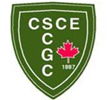 10th International Conference on Short and Medium Span BridgesQuebec City, Quebec, Canada, July 31 – August 3, 2018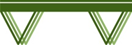 